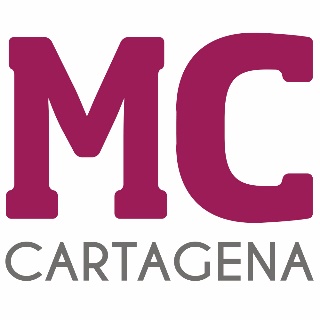 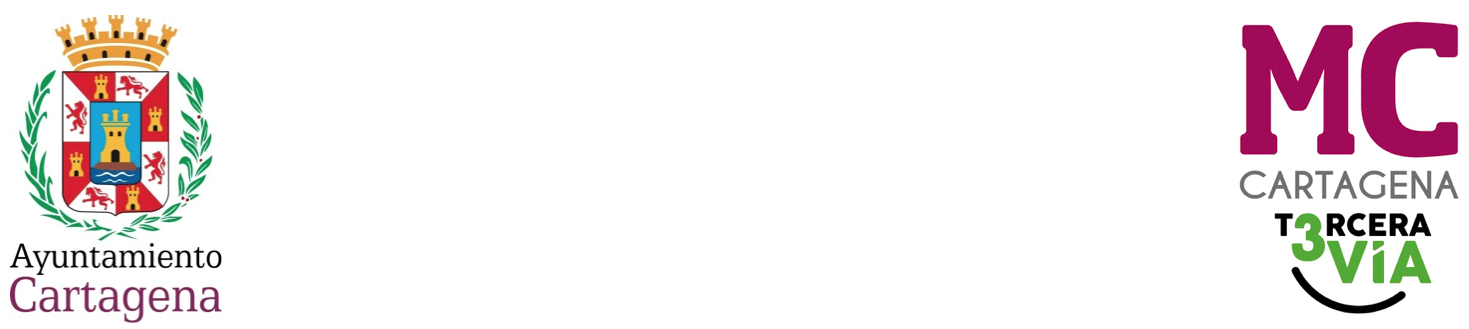 MOCIÓN QUE PRESENTA MARÍA ANTONIA PÉREZ GALINDO, CONCEJAL DEL GRUPO MUNICIPAL MC CARTAGENA, SOBRE `INCIDENCIAS EN LAS ACERAS Y VIALES DE SANTA ANA´La población de Santa Ana ha experimentado un deterioro evidente en el estado de las aceras y las calles, lo cual representa un riesgo para la seguridad y el bienestar de los residentes.Existen áreas específicas, como la esquina de la carretera F-37 (calle Fernández Moratín) con la calle Concepción Arenal y la calle Luis Coloma, donde las aceras presentan baldosas sueltas y otras levantadas por las raíces de los árboles y otras irregularidades que dificultan el paso peatonal y representan un peligro para los vecinos.La calle Wamba y la intersección de las calles Leovigildo, Suintila y Hoz, aparte del deterioro del asfaltado, con baches y lámina cuarteada, nos dejó estupefactos al ver el estado de la acera, donde los adoquines y losas son inexistentes en un tramo, por lo que ocasiona molestias y peligro de tropiezos y caídas a los residentes y deteriora la calidad de vida en la zona.La calle Fernández Capalleja presenta una parte donde las baldosas y adoquines están sueltos y destrozados, con escombro incluido en su trayecto, por lo que compromete la accesibilidad y la seguridad de quienes transitan por la zona. Por todo lo anteriormente expuesto, la concejal que suscribe eleva al Pleno para su debate y aprobación la siguienteMOCIÓNQue el Pleno del Excelentísimo Ayuntamiento de Cartagena inste al Gobierno local a realizar una inspección exhaustiva del estado de las aceras y las calles mencionadas, con el fin de identificar las áreas más afectadas, además de implementar un plan de mantenimiento y reparación que incluya la nivelación de las aceras, el reemplazo de baldosas y adoquines dañados en las calles mencionadas en el cuerpo de la moción, entre otras, para iniciar las acciones pertinentes y mejorar el estado de estas calles, priorizando la seguridad y el bienestar de los vecinos de Santa Ana.Cartagena, a 5 de abril de 2024.Fdo. Jesús Giménez Gallo				     Fdo. María Antonia Pérez GalindoPortavoz Grupo municipal MC                                  Concejal Grupo municipal MCA LA ALCALDÍA – PRESIDENCIA DEL EXCMO. AYUNTAMIENTO DE CARTAGENA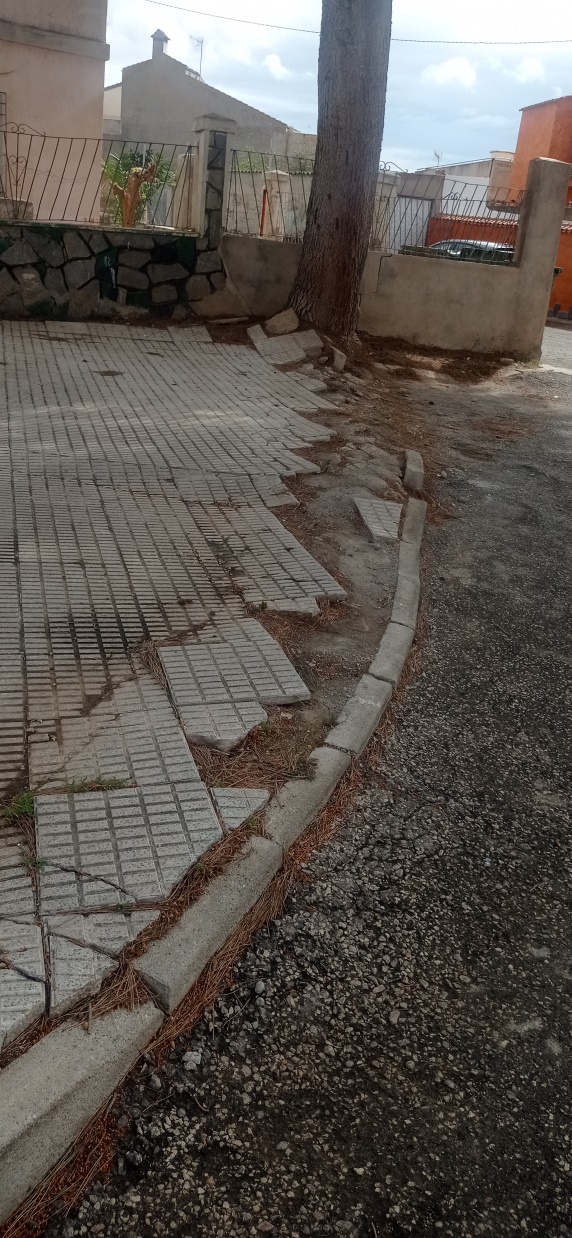 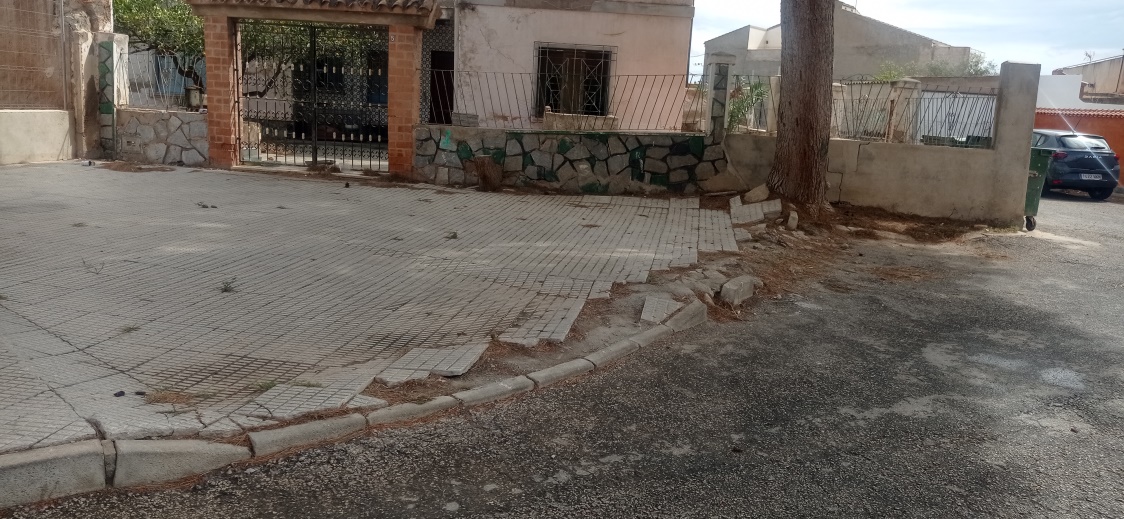 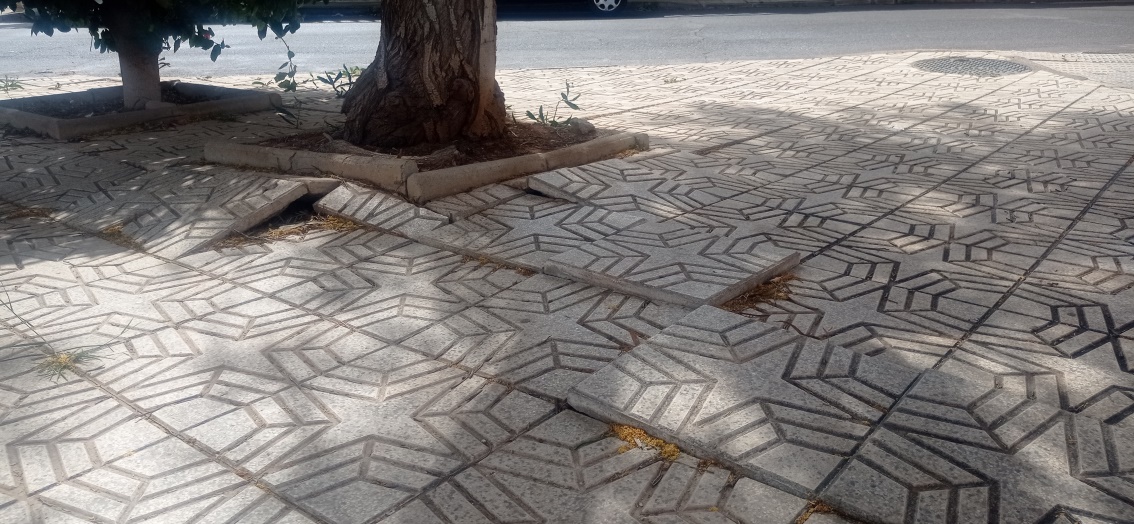 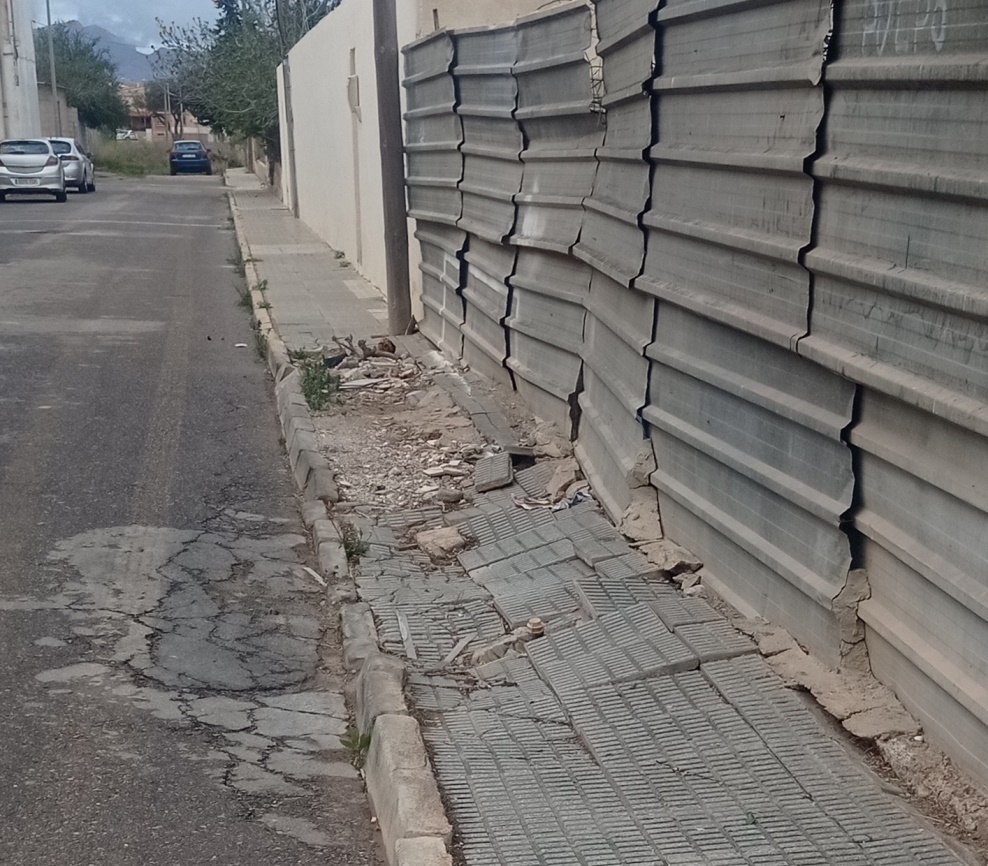 